Département duVAL D’OISE _________Arrondissement de PONTOISE-------------Canton      de VAURÉAL-----Tel: 01 30 39 20 13 Fax :01 34 66 14 89mairie@avernes95.frsite : w❏❏❏ww.avernes95.frREPUBLIQUE FRANÇAISE ___________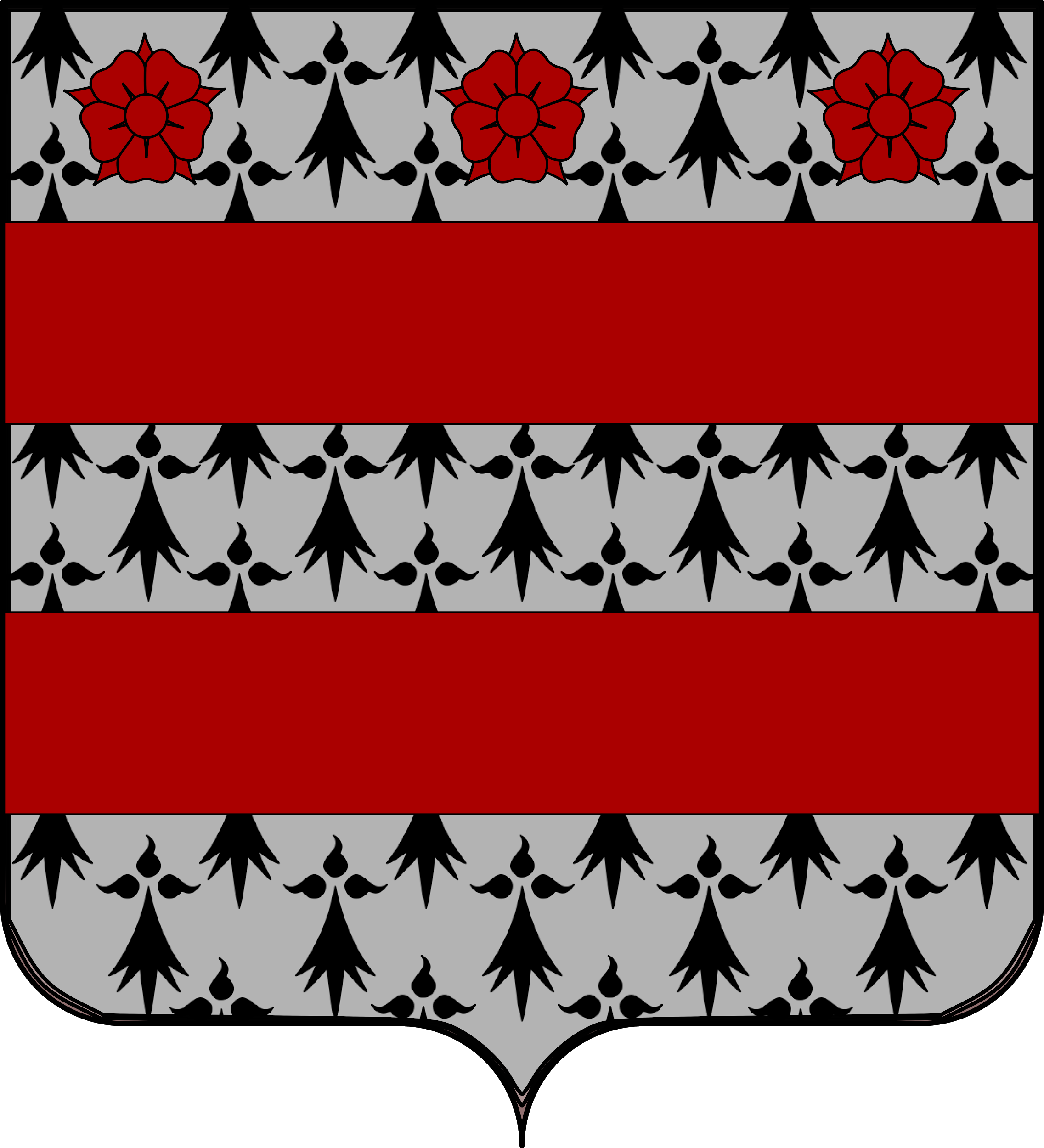 MAIRIE   D’AVERNES RÉSERVATION DE SALLE DES FÊTES
ASSOCIATIONS_________________________________Salle souhaitée :
▢ Salle J. KESSEL : avec / sans vaisselle.
▢ Salle de l’Orangerie
▢ Salle Polyvalente
▢ Salle du Pavillon
▢ Salle de Gadancourt___________________________________
Date souhaitée       /         /202
L’événement aura lieu le matin ❏      le midi ❏   le soir❏                 Cette date comprend :
⇒ La préparation de l’événement
⇒ La réalisation de l’événement
⇒ La remise en état de la salle_____________________________________
Type d’événement :_____________________________________Nom du demandeur : 
Adresse postale :

Téléphone :
Adresse email en majuscule :

Avernes le : 
Signature :___________________________ 
Avis du maire :         ▢ Favorable         ▢ Défavorable
Date :                                          Signature: 